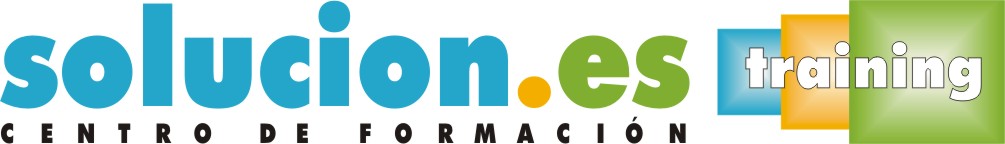  Curso On LineDesarrollo de elementos estructurales de proyectos de edificación (UF0311)Temario:UNIDAD DIDÁCTICA 1. Diseño de sistemas constructivos de estructuras.1.1- Definición, componentes, tipos. 1.2- Elementos diferenciadores.1.3- Repercusión de la elección de un sistema constructivo en el proyecto y en la obra. 1.4- Procesos productivos.1.5- La maquinaria de construcción.1.6- Oficios de Edificación, tipos y características.1.7- Cimentaciones.1.7.1. Tipos y características, sistemas constructivos, unidades de obra y pontos singulares, bases de diseño y dimensionado.1.7.2. Unidades de obra.1.7.3. Desarrollo de planos de cimentación. 1.8- Estructuras.1.8.1. De Hormigón. Subdivisión tipos y características, sistemas constructivos, componentes, puntos singulares de las distintas subdivisiones, bases de diseño y dimensionado.1.8.2. Metálicas. Subdivisión tipos y características, sistemas constructivos, componentes, puntos singulares de las distintas subdivisiones, bases de diseño y dimensionado.1.8.3. Mixtas. Subdivisión tipos y características, sistemas constructivos, componentes, puntos singulares de las distintas subdivisiones, bases de diseño y dimensionado.1.8.4. De Madera. Subdivisión tipos y características, sistemas constructivos, componentes, puntos singulares de las distintas subdivisiones, bases de diseño y dimensionado.1.8.5. Fábricas resistentes.1.8.6. Planos y detalles de estructuras. Tipos y características, sistemas constructivos, componentes, puntos singulares de las distintas subdivisiones, bases de diseño y dimensionado.1.8.7. Unidades de obra.1.8.8. Desarrollo de planos de estructuras.UNIDAD DIDÁCTICA 2. Diseño de sistemas auxiliares de obra.2.1- Seguridad.2.1.1. Protecciones colectivas, tipos y características, sistemas constructivos, componentes, puntos singulares.2.1.2. Andamios, tipos y características, sistemas constructivos, puntos singulares.2.1.3. Señalización, señales normalizadas.2.1.4. Circulación de obra, recorridos.2.1.5. Instalaciones de seguridad. Tipos y características, componentes.2.1.6. Unidades de obra.2.1.7. Desarrollo de planos de seguridad.2.2- Acondicionamiento del terreno.2.2.1. Derribos, definición, unidades de obra.2.2.2. Movimiento de tierras, definición, unidades de obra y sistemas constructivos de vaciados, explanaciones, zanjas y pozos.2.2.3. Repercusión del acondicionamiento del terreno en el proceso de proyecto y de obra.2.2.4. Unidades de obra.2.2.5. Desarrollo de planos definidores del movimiento de tierras.UNIDAD DIDÁCTICA 3. Representación de estructuras de edificios.3.1- Grafismo y simbología.3.2- Información y escala.3.3- Elementos proporcionales y no proporcionales en la representación.3.4- Identificación de espacios3.5- Identificación de soluciones constructivas. UNIDAD DIDÁCTICA 4. Aplicación de innovaciones tecnológicas y organizativas en el desarrollo constructivo de proyectos de edificación4.1- Normalización de sistemas constructivos.4.2- Canales informáticos de asesoría técnica.4.3- Bases de datos de detalles constructivos.